ВСПОМИНАТЬ В МОЛИТВАХ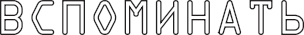 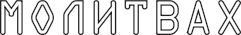 вучит очень не «по-военному». Мы много говорим о людях, но не молимся о них. «Вспоминать в молит- вах» – это обрести навык молиться за людей. Если ты говорил о человеке, то потом молись за него. Это «выправит» тебя перед Богом. Ты больше не бу-дешь говорить о людях в греховном смысле, потому что тебе придется за них молиться. О ком бы мы ни говорили – будем молиться.Когда у нас будет навык «вспоминать в молитвах», а не про- сто вспоминать в сплетнях, то тогда у нас и разговоры будут княжеские. Это очень мощный навык.Один старец, епископ, сказал как-то мне: «Братья, великие люди обсуждают идеи, люди среднего уровня обсуждают дела, а маленькие люди обсуждают людей. Давайте не будем как последние, но первые». Как приятно начать общение с такой речи! И вот: о всех, кого вы обсуждали, помолитесь и пере- станьте судить людей.Это сильный навык Апостола-узника, Павел находился в узах, но он и там «вспоминает в молитвах» братьев и сестер. Вот он – в узах. Вот решетка. И он вспоминает – и молится, вспоминает – и молится. У него нет телевизора, нет экрана, нет общения, нет собеседника, не с кем поговорить. Поэтому он жил воспоминаниями и обращал их в молитву. Поэтому вспо- минать в молитвах.  Вот сердце человека Божьего.Я могу сказать вам: «Братья и сестры! Вспоминайте обо мне в молитвах! Просто, ког- да вы вспоминаете обо мне, помолитесь за меня».На самом деле, я не до- стоин такой просьбы. Я, на самом деле, так считаю, что не  достоин  так  говорить.  Я не имею права так сказать, чтобы вы меня вспоминали в молитвах, потому что еще не достоин, чтобы за меня мо- лились. Я нуждаюсь в молит- вах, но я не достоин, чтобы за меня молились. Я, действи- тельно, так считаю.Но вспоминайте в молит- вах.   Мы   должны   научить- ся – вспоминать о людях в молитвах, а не в разговорах. Это очень сильный удар. Это мощная вещь.Мы научимся говорить о людях, кто бы они ни были, в правильном русле, когда в конце мы сможем за них при- нести молитву.